EΛΛΗΝΙΚΗ ΔΗΜΟΚΡΑΤΙΑ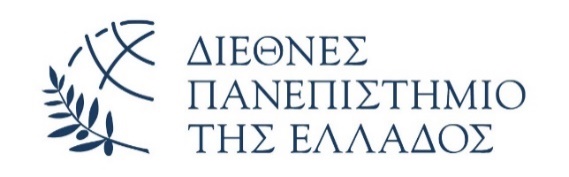 Τμήμα Φοιτητικής ΜέριμναςΥΠΟΤΡΟΦΙΕΣ ΣΕ ΠΡΟΠΤΥΧΙΑΚΟΥΣ/ΕΣ ΦΟΙΤΗΤΕΣ/ΤΡΙΕΣ ΤΟΥ ΔΙΠΑΕ(ΠΑΝΕΠΙΣΤΗΜΙΟΥΠΟΛΗ ΚΑΒΑΛΑΣ)ΑΙΤΗΣΗΕπώνυμο:Όνομα : Πατρώνυμο : Μητρώνυμο:Σχολή :Τμήμα : Εξάμηνο:Αριθμός Ειδικού Μητρώου:Ημερομηνία Γέννησης:Τόπος Γέννησης :  Αριθμός Δελτίου Ταυτότητας: Διεύθυνση μόνιμης κατοικίας : Διεύθυνση κατοικίας στην Καβάλα (Οδός, Αριθμός, Ταχ. Κώδικας,): Ηλεκτρονική́ διεύθυνση (e mail) : Τηλέφωνο: (Σταθερό́ στην πόλη σπουδών/Κινητό) :Υπήρξατε ή συνεχίζετε να είστε υπότροφος Ελληνικού́ ή άλλου φορέα; 	Ναι  Όχι Συμμετέχετε σε κάποιο Πρόγραμμα που χρηματοδοτείται από το ΔΙΠΑΕ.; 		Ναι  Όχι Καταθέτω τα δικαιολογητικά μου με την κάτωθι αριθμητική σειρά: Με ατομική μου ευθύνη, γνωρίζοντας τις κυρώσεις, που προβλέπονται από τις διατάξεις της παρ. 6 του άρθρου 22 του Ν. 1599/1986, δηλώνω υπεύθυνα ότι όσα έχω καταγράψει είναι αληθή και ακριβή. Επιπλέον, σε περίπτωση οποιασδήποτε αλλαγής στοιχείων, θα ενημερώσω εγκαίρως το Τμήμα Σπουδών. Καβάλα, ........./......../2021(Υπογραφή υποψηφίου/υποψηφίας) 